LENGUABusca el diccionario el significado de estas palabras:Pósito:Posada:Cementerio:Cal:Ordena estas palabras para formar frases:Molino /En/ muele/ el /se /aceite.Encalada/ la /fachada/ está.Barroco/ la / estilo/iglesia/ de/es/Pon el nombre de las partes de la casa colona: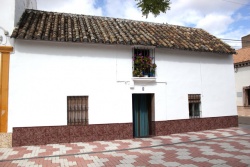 Ordena alfabéticamente las palabras anteriores que has escrito.Redacta cómo hubiera sido un día en tu vida cotidiana si hubieras vivido en una casa colona hace 250 añosMATEMATICASResuelve estas operaciones:24.655+23.354+10.333=34.100+9.678+1.999=98.543-65.998=45.543-876=87.980x6=Un colono tiene que hacer un corral para los animales detrás de su casa. ¿Cuántos metros de cuerda empleará?7metros4 metros Escribe con números estas fechas de la época colonial.1790=1769=1788=1792=Si una familia de colonos gastaban 6 litros de aceite cada dos meses, ¿Cuánto gastarían  en un año y medio?